О выявлении правообладателя ранее учтенного объекта недвижимости	В соответствии со статьей 69.1 Федерального закона от 13 июля 2015 года № 218-ФЗ «О государственной регистрации недвижимости», в результате проведения мероприятий по выявлению правообладателя ранее учтенных объектов недвижимости:1. Определить Шапилову Елену Михайловну, 06.07.1960 года рождения, место рождения поселок Озерки Курманаевского района Оренбургской области, паспорт гражданина Российской Федерации серия 53 05 № 346165, выдан ОВД Курманаевского района Оренбургской области, дата выдачи 29.11.2005 года, код подразделения 562-023, СНИЛС 057-475-108 78, проживающую по месту жительства: Оренбургская область, Курманаевский район, село Озерки, улица Мостовая, дом № 4 в качестве правообладателя в отношении земельного участка с кадастровым номером 56:16:1203001:54, расположенного по адресу: обл. Оренбургская, р-н Курманаевский, Озерки, улица Мостовая, дом № 4, владеющую данным земельным участком.2.	Шапилова Елена Михайловна выявлена в качестве правообладателя на указанный в пункте 1 настоящего постановления земельный участок на основании выписки из похозяйственной книги № 8 от 1997-2001, лицевой счет № 694.3. Делопроизводителю администрации муниципального образования Лабазинский сельсовет Курманаевского района Оренбургской области осуществить действия по передаче необходимых изменений в сведения Единого государственного реестра недвижимости.	4. Контроль за выполнением данного постановления оставляю за собой.	5. Постановление вступает в силу после официального опубликования в газете «Лабазинский вестник» и подлежит размещению на официальном сайте муниципального образования Лабазинский сельсовет Курманаевского района Оренбургской области.Глава муниципального образования                                          В.А.ГражданкинРазослано: в дело, администрации района, прокурору районаВЫПИСКА
из похозяйственной книги о наличии у гражданина права
на земельный участокНастоящая выписка из похозяйственной книги подтверждает, что гражданке:
Шапиловой Елене Михайловне(фамилия, имя, отчество полностью)место рождения поселок Озерки Курманаевского района Оренбургской областидокумент, удостоверяющий личность,  паспорт гражданина Российской Федерации(вид документа, удостоверяющего личность)ОВД Курманаевского района Оренбургской области,(наименование органа, выдавшего документ, удостоверяющий личность)проживающей по адресу: 461081. Оренбургская область, Курманаевский район, село Озерки, улица Мостовая, дом № 4(адрес постоянного места жительства или преимущественного пребывания)принадлежит на праве собственности (вид права, на котором гражданину принадлежит земельный участок)земельный участок, предоставленный для ведения личного подсобного хозяйства,
расположенный по адресу 461081. Оренбургская область, Курманаевский район, село Озерки, улица Мостовая, дом № 4яназначение земельного участка   земли населенных пунктов		,(указывается категория земель – земли поселений (для приусадебного участка) или земли сельскохозяйственного назначения (для полевого участка))о чем в похозяйственной книге  № 8, стр.87 на 01.01.1997-2001г.г лицевой счет № 694(реквизиты похозяйственной книги: номер, дата началаадминистрация муниципального образованияи окончания ведения книги, наименование органа, осуществлявшего ведение похозяйственной книги)(реквизиты документа, на основании которого в похозяйственную книгу внесена запись о наличии у гражданина права на земельный участок (указывается при наличии сведений в похозяйственной книге))Глава муниципального образования                                                                 В.А.Гражданкин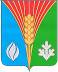 АдминистрацияМуниципального образованияЛабазинский сельсоветКурманаевского районаОренбургской областиПОСТАНОВЛЕНИЕ15.12.2023 № 174-пАдминистрацияМуниципального образованияЛабазинский сельсоветКурманаевского районаОренбургской областиул.Ленина, д.61.с.Лабазы461081 тел.: 3-31-3515.12.2023 № 785дата рождения “06”июля1960 г.,53 05 346165выдан “29”ноябряг.2005(серия, номер)общей площадью1721,56 кв.м, кадастровый номер56:16:1203001:54,“01”января 1997 г. сделана запись на основанииПодворного обхода